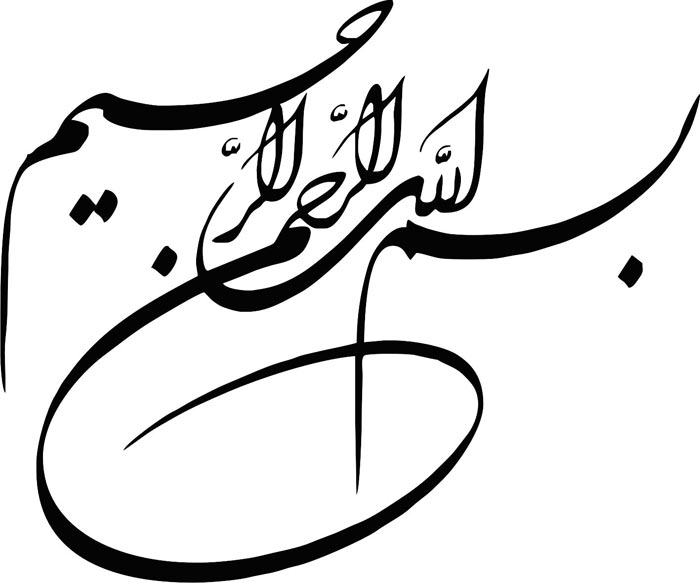 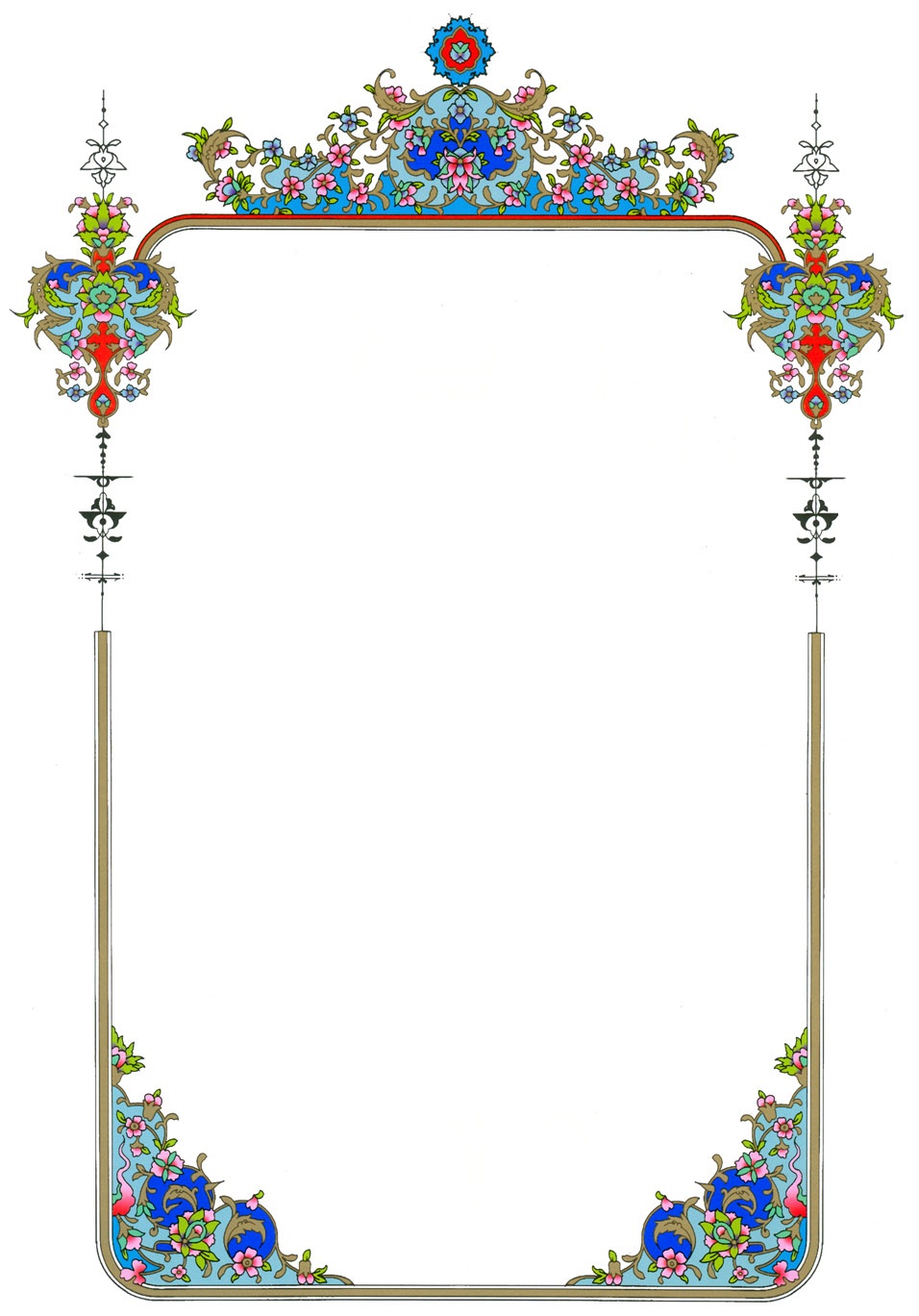 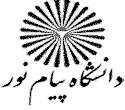 دانشکده علوم انسانی گروه علوم تربیتیپروژه تحقیقاتی جهت اخذ درجه کارشناسی  در رشته……………………عنوان:.............................................................................................استاد راهنما و مشاور :................................پژوهشگر:.............................فصل 13..چکیدهزمینه: هدف :روش تحقیق :نتایج:نتیجه گیری:کلید واژهها: ...........، ......... .، ...........، ...........، ...........،فهرست  مطالبعنوان مطلب                                                                                                    صفحه فصل اول: مقدمه                                                                           بیان مسأله..........................................................................................................................................2اهداف تحقیق....................................................................................................................................6سؤالات تحقیق..................................................................................................................................7سؤالات اصلی....................................................................................................................................7سؤالات فرعی....................................................................................................................................8تعاریف عملیاتی ...............................................................................................................................8فصل دوم: ادبیات تحقیق                                                                     الف : مرور مبانی نظری پژوهش.......................................................................... ............................11        ب : مرور تحقیقات انجام شده...........................................................................................................43پ : استنتاج از پیشینه و چارچوب مفهومی.......................................................................................52فصل سوم: روش اجراطرح تحقیق و روش اجرا..................................................................................................................55جامعه آماری......................................................................................................................................55حجم نمونه و روش نمونهگیری........................................................................................................56ابزار اندازهگیری تحقیق و بررسی پایایی و روایی آن.........................................................................57روش جمعآوری دادهها.....................................................................................................................63روش تحلیل دادهها............................................................................................................................63فصل چهارم: تحلیل دادههای تحقیق و ارائه یافتههاسؤالات اصلی تحقیق.........................................................................................................................67        سؤال اول.................................................................................................................................67        سؤال دوم................................................................................................................................69        سؤال سوم...........................................................................................................................70        سؤال چهارم...........................................................................................................................72        سؤال پنجم.................................................................................................................... 72سؤالات فرعی پژوهش.......................................................................................................................73        سؤال فرعی اول.......................................................................................................................73        سؤال فرعی دوم......................................................................................................................75        سؤال فرعی سوم.....................................................................................................................77فصل پنجم: بحث و نتیجهگیریمقدمه................................................................................................................................................84بحث و نتیجهگیری.......................................................................................................................88 سؤالات اصلی پژوهش......................................................................................................................88        سؤال اصلی اول.......................................................................................................................88        سؤال اصلی دوم......................................................................................................................90         سؤال اصلی سوم.....................................................................................................................92سؤال اصلی چهارم..................................................................................................................96                      سؤال اصلی پنجم..................................................................................................................96سؤالات فرعی پژوهش....................................................................................................................102        سؤال فرعی اول....................................................................................................................102        سؤال فرعی دوم....................................................................................................................103        سؤال فرعی سوم...................................................................................................................103محدودیتها....................................................................................................................................113پیشنهادات........................................................................................................................................113فهرست منآبع...................................................................................................................................117پیوستها:      الف : پرسشنامه .........................................................................       ب : پرسشنامه ............................................................................چکیده لاتینصفحه عنوان لاتین    فصل اولمقدمه- بیان مسأله- اهداف تحقيق- سؤالات تحقيق- تعاریف عملیاتی بیان مسأله اهداف تحقيقسؤالات تحقيقسؤالات اصلی تحقيقسؤالات فرعی تحقیقتعاریف عملیاتی فصل دومادبیات تحقیقمرور مبانی نظری پژوهشمرور تحقیقات انجام شدهاستنتاج از پیشینه و چارچوب مفهوميمرور مبانی نظری پژوهشمرور تحقیقات انجام شدهیک مثال تحقیقات انجام شده جهت الگو گیریدارلينگ و همکارانش (2007) تحقيقي را با عنوان «افزايش کارآفريني معاصر: تمرکز روي رهبري مديريت» به انجام رساندند که هدف از  آن را پيشنهاد راهحلهايي براي دستیابی برتري سازماني از طريق کارآفريني در محيط پوياي فرصتهاي امروز دانستند و تمرکز تحقیقشان را روي بنيانهای رهبري مديريت کارآفرينانه و موفق جهت توسعه برتري سازماني قرار دادند. دادههاي اوليه اين تحقيق از طريق کارآفرينان مشهوری که طی دهه اخیر شناسايي شده بودند، جمعآوري شد. يافتههاي پژوهش آنها نشان داد که بازتاب عمدهي برتري سازماني در کارآفريني سازماني حول توجه به مشتريان، ابتکارات مداوم، افراد متعهد و رهبري مديريتي ميگردد. استنتاج از پیشینه و چارچوب مفهومیمرور تحقیقات انجام شده نشان داد ..................................................................................................................................................................................................................................................................................................................................................................................................................................................................................................بنابراين با عنايت به مبانی نظری و تحقيقات انجام شده در حوزهی ................................................................................................................................................................مورد بررسی قرار میگیرد.  یک مثال از چار چوب مفهومي پژوهش جهت الگو گیری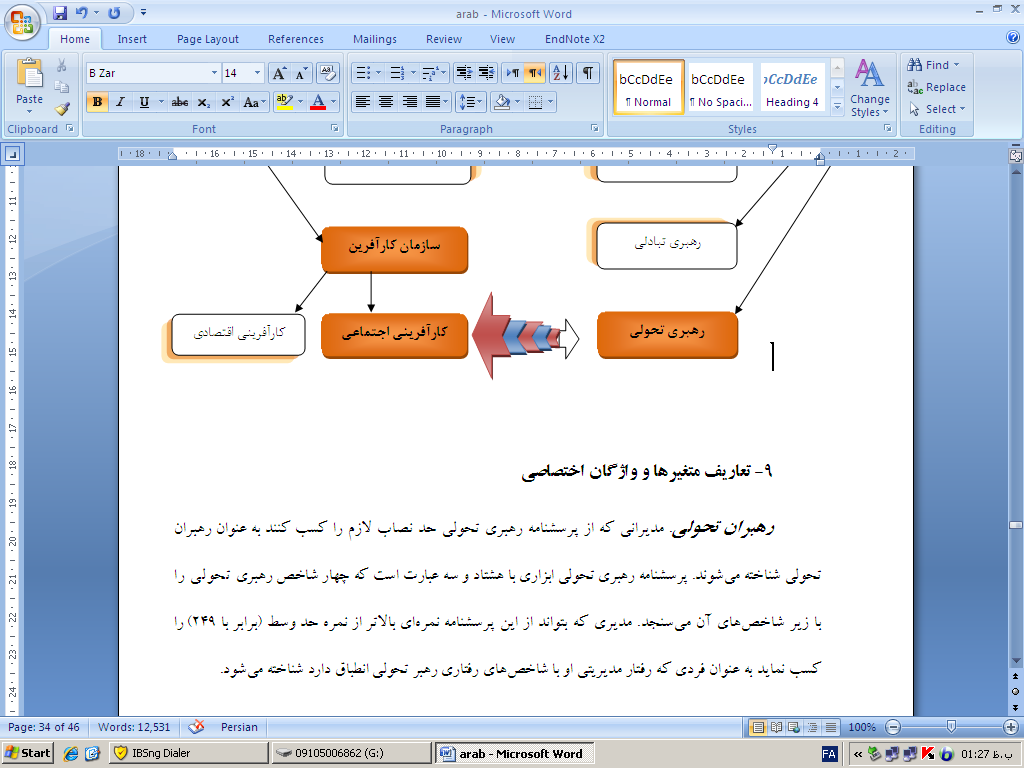 فصل سومروش تحقیقطرح تحقیق و روش اجرا جامعه آماري، نمونه و روش نمونه گيريابزار اندازهگیری تحقیق، پایایی و روایی آن روش جمع‌آوري داده‌هاروش تحليل دادههاطرح تحقیق و روش اجرا اين پژوهش از نظر هدف .....................، و در زیر مجموعه تحقیقات .................. به روش .................... انجام شد.جامعه آماريجامعه آماری این تحقیق شامل ............................................................................ بود که در سال تحصیلی 1389-1390 دارای ......................................................................................... نفر بودند. حجم نمونه و روش نمونه گيريبا توجه به تعداد حجم نمونه متناسب (جدول نمونه گیری مورگان)، افراد به روش نمونهگيري ..................................... انتخاب شدند.بنابراین تعداد افراد آزمودنی مورد بررسی در نمونه ................................... برابر با ................ نفر بود. بر اين اساس پرسشنامهها در میان ................................................. توزیع شد. از مجموع .....................تعداد پرسشنامه‌ توزيع شده، تعداد .......................... پرسشنامه از .................................. بازگردانده شد. به دلیل پاره‌ای اشکالات در برخی از پرسشنامه‌های جمع‌آوری شده، تعداد ................................ فرمِ ناقص از .................... حذف و به این ترتیب تعداد ..................... پرسشنامه مورد تجزيه و تحلیل نهایی قرار گرفت. توزیع نمونه مورد پژوهش از حیث اطلاعات جمعیت شناختی به تفکیک در جدول (3-1) که در زیر ارائه شده، نمایش داده شده است.یک مثال از تفکیک اطلاعات جمعیت شناختی نمونه پژوهش جهت الگو گیریجدول (3-1) : توصیف نمونه مورد پژوهش از حیث جنسیت، سن، رشته تحصیلی به تفکیک سه دانشگاهابزار اندازهگیری تحقیق و بررسي پایایی و روایی آن ابزار جمعآوری داده‌ها در این پژوهش، ........... بود. برای اندازه‌گیری ............ از پرسشنامه ....................استفاده شد. این پرسشنامه شامل ........... عبارت میباشد که اطهری (1388) و مهدوی شکیب (1390) (برای مثال) در قالب .......... از آن استفاده نمودهاند و روایی و پایایی آن را .....................................................................................................................................................................گزارش کردند. گزینههای پرسشنامه بر اساس طيف ................ گزينه‌اي ليكرت (از يك به معناي کاملاً مخالف تا پنج به معناي کاملاً موافق) تنظیم شده بود. عبارت‌های معرف چهار شاخص این پرسشنامه به شرح جدول صفحه (3-2) در پرسشنامه توزیع شدند:یک مثال از تفکیک عبارت‌های پرسشنامه پژوهش جهت الگو گیریدر پژوهش حاضر نیز برای محاسبه روایی پرسشنامه از نظرات تخصصی ..... تن از اساتید متخصص (دکتر .............. و دکتر ................) استفاده گردید. همچنین برای بررسی پایایی پرسشنامه مورد استفاده، پس از اجرای یک آزمون مقدماتی روی ......... آزمودنی، پایایی به روش آلفای کرانباخ ........... گزارش گردید. روش جمع‌آوري داده‌هابراي جمع‌آوري داده‌ها محقق به .................... مراجعه نمود و پرسشنامه‌ها را بین آزمودنیهای نمونه تحقیق توزیع و پس از ارائه توضیحات لازم، از آن‌ها تقاضا کرد تا در فرصت مناسب پرسشنامه را تکمیل کرده نزد خود نگه دارند تا در مراجعه بعدي آن را به محقق عودت دهند. در صورت عدم حضور آزمودنیهای نمونه تحقیق در محل کار در نوبت دوم، مراجعات در نوبت‌های بعدی صورت مي‌گرفت تا پرسشنامه‌ها به طور کامل جمع آوری شود. توزیع و جمع‌آوري پرسشنامه‌ها در حدود ............. هفته به طول انجامید. براي افزایش اعتبار داده‌های جمع‌آوري شده محقق .................. کار توزیع و جمع‌آوري پرسشنامه‌ها را انجام داد. روش تحليل دادههادر این پژوهش پس از جمعآوری و ثبت دادهها در نرم افزار SPSS، در سطح آمار توصیفی و استنباطی دادهها را مورد تجزیه و تحلیل قرار دادیم، برای این کار، جهت بررسي متغيرها و مقايسههاي لازم ميان گروههاي مورد مطالعه، ضمن بهرهگيري از شاخصههاي آمار توصيفي همچون شاخصههاي مركزي و شاخصههاي پراكندگي با توجه به سؤالات تحقیق، متغیرها و سطح اندازهگیری متغیرها، آزمون مربوطه برای هر سؤال اعمال میشود. بدین صورت که برای سؤال اصلی اول پژوهش، از آزمون آماری ..................، سؤال اصلی دوم پژوهش، از آزمون آماری ..................،  براي سؤال اصلی سوم از آزمون آماري .........................، براي سوال اصلي چهارم از آزمون آماري ................. استفاده شد. در نهایت، دادهها تحلیل شد. همچنین براي تحليل سؤالات اول، سوم و فرعي از آزمون آماري................................، و براي سؤال دوم و فرعي از آزمون آماری ......................... استفاده شد. جدول (3-5)، سؤالات پژوهش و نوع آزمون آماری استفاده شده را نشان میدهد.یک مثال از سؤالات پژوهش و نوع آزمون آماری پژوهش جهت الگو گیریفصل چهارمتحلیل دادههای تحقیق و ارائه یافتههاتحلیل سؤالات اصلیتحلیل سؤالات فرعیدر این فصل داده‌های جمع‌آوری شده بر اساس هدف‌هاي تحقيق تجزیه و تحلیل مي‌شود. همان طور كه در فصل سه بيان شد در اين مطالعه، شیوه تحقیق ........................................ است. جامعه آماری مورد نظر تحقیق ....................................... بودند. تعداد افراد آزمودنی مورد بررسی در نمونه ............................................ بود. براي جمعآوري داده‌ها پرسشنامه ......................................... مورد استفاده قرار گرفت. داده‌هاي جمع‌آوري شده، با استفاده از روش‌هاي آماري پارامتريك و غیر پارامتریک تحليل و نتايج به دست آمده در اين فصل ارائه شده‌اند. تنظيم داده‌ها بر حسب ترتيب سؤالات تحقيق است. سؤالات اصلی یک مثال از سؤالات پژوهش و نوع تحلیل آزمون آماری جهت الگو گیریسؤال اول: رفتار مديران دانشگاههاي دولتی و غیردولتی مشهد تا چه اندازه به شاخص‌هاي رهبري تحولی براساس مدل بس و اوليو نزديك است؟از آنجايي که اين سوال به بررسي وضعيت يک متغيير پرداخته است، جهت تحليل آن در کنار ارائه آمار توصيفي متغيير، از آزمون t با ارزش ثابت استفاده شده است. در اين آزمون براي محاسبهي ارزش ثابت هريک از شاخصها، عدد 5 که بالاترين ارزش تعيين شده براي سؤالات پرسشنامه رهبري تحولي بود در تعداد سؤالات هر شاخص ضرب شد و نهايتاً امتياز کلي حاصل شده در هر شاخص، بر عدد 2 جهت تعيين حد وسط امتيازات، تقسيم شد. جدول فوق (4-1) نشان ميدهد که تفاوت میانگین در انطباق رفتار مديران با شاخص‌هاي رهبري تحولی براساس مدل بس و اوليو در دانشگاههاي دولتی (فردوسی) و غیردولتی (خيام و سجاد) مشهد به ترتیب در دانشگاه فردوسی: نفوذ آرماني برابر با 10.90، با ارزش ثابت 47 و میانگین 57.90، تحريک ذهني برابر با 7.15، با ارزش ثابت 35 و میانگین 42.15، انگيزش الهام بخش برابر با 15.98، با ارزش ثابت 65 و میانگین 80.98 و ملاحظات فردي برابر با 24.10، با ارزش ثابت 60 و میانگین 84.10؛ و در دانشگاههای خیام و سجاد: نفوذ آرماني برابر با 12.40، با ارزش ثابت 47 و میانگین 59.40، تحريک ذهني برابر با 7.71، با ارزش ثابت 35 و میانگین 42.71، انگيزش الهام بخش برابر با 15.77، با ارزش ثابت 65 و میانگین 80.77 و ملاحظات فردي برابر با 26.06، با ارزش ثابت 60 و میانگین 86.06 مي‌باشد. بر اساس داده‌های جدول (4-1) مي‌توان دریافت که ميانگين چهار شاخص رهبري تحولي در هر سه دانشگاه از ارزش ثابتها بالاتر است. به این ترتیب مي‌توان نتیجه گرفت که ميزان انطباق رفتار مديران با شاخص‌هاي رهبري هم در دانشگاههاي دولتی (فردوسی) و هم در غیردولتی (خيام و سجاد) مشهد بر طبق مدل بس و اوليو با احتمال خطای كمتر از 0.001 بالاتر از حد متوسط است.همچنین آمار توصیفی چهار شاخص سبک رهبری تحولی مدیران در هر دو گروه دانشگاه دولتی و غیردولتی مشهد نشان میدهد که میانگین شاخص نفوذ آرمانی نزدیک به 58، میانگین شاخص تحریک ذهنی نزدیک به 42، میانگین شاخص انگیزش الهام بخش نزدیک به 80 و میانگین شاخص ملاحظات فردی نزدیک به عدد 85 میباشد. این بیانگر ضعف مدیران هر دو گروه دانشگاه دولتی و غیردولتی مشهد در دو شاخص نفوذ آرمانی و تحریک ذهنی در مقایسه با دو شاخص انگیزش الهام بخش و ملاحظات فردی میباشد. سؤال دوم: سؤال سوم:  سؤال چهارم: سؤال پنجم: سؤالات فرعیسؤال فرعی اول: سؤال فرعی دوم: سؤال فرعی سوم: فصل پنجمبحث و نتیجهگیریبحث و نتيجه گيري سؤالاتمحدودیتهای پژوهشارائه پیشنهاداتیک مثال از مقدمه فصل 5 جهت الگو گیری در سه دههی مياني قرن بیستم وجود جنگهاي جهاني و رشد روز افزون جمعيت جهان با افزايش ركود جهاني تحولات اقتصادي همراه بود به نحوي كه بيشتر كشورهاي جهان را با بحران مواجه كرد. براي مقابله با اين بحران و مديريت آن، جوامع مختلف، راهکارهاي متفاوتي در پيش گرفتند. اما اتخاذ رويكردي خلاقانه براي غلبه بر ركود و روشن كردن موتور توسعهی اقتصادي چندان ساده نبود. امروزه در بيشتر جوامع بر گسترش كارآفريني به عنوان «موتور رشد و توسعه» اتفاق نظر وجود دارد و به اين ترتيب با ورود به قرن 21 كارآفريني به عنوان يك ضرورت در پهنهی بين المللي شناخته میشود. هرچند روي آوردن به كارآفريني تا حدود زيادي توانست سبب غلبه بر ركود اقتصادي در كشورهاي توسعه يافته شود، اما اين رويكرد هم چنان در يافتن پاسخ براي برخي از معضلهاي جوامع ناتوان بود و از طرفي خود منجر به ايجاد بحرانهايي در سطح جوامع شد كه از آن جمله ميتوان به افزايش اختلاف ميان غني و فقير اشاره كرد، بدين معنا كه فاصلهی معيشتي قابل توجه ميان كارآفرينان بزرگ و بدنهی سازماني آنها و يا مشتريان كسب و كارهايشان ايجاد شد. براي مقابله با اين مشكل بسياري از كارآفرينان پيش رو مانند بيل گيتس مدير شركت مايكروسافت و يا پير اميديار مدير اِي بَي، اقدام به تأسيس بنيادهايي عامالمنفعه كردند (دراکر، 2007). بحث و نتیجهگیری سؤالاتسؤالات اصلی پژوهشیک مثال از بحث و نتیجهگیری سؤالات جهت الگو گیریسؤال اصلی اول- رفتار مديران دانشگاههاي دولتی و غیردولتی مشهد تا چه اندازه به شاخص‌هاي سبک رهبري تحولی براساس مدل بس و اوليو نزديك است؟برای پاسخ به اين سؤال از شاخصهای آمار توصیفی و سپس از آزمون آماری مقایسه میانگین با ارزش ثابت استفاده شد. نتایج نشان داد که ميانگين هر چهار شاخص سبک رهبري تحولي مدیران در دو گروه دانشگاه دولتی (فردوسی) و غیردولتی (خيام و سجاد) مشهد از ارزش ثابت بالاتر میباشد. به عبارت دیگر رفتار مدیران این سه دانشگاه با شاخصهای سبک رهبری تحولی منطبق میباشد و آنها از این سبک رهبری استفاده میکنند. همچنین آمار توصیفی چهار شاخص سبک رهبری تحولی مدیران در این سه دانشگاه نشان میدهد که مدیران آنها در دو شاخص نفوذ آرمانی و تحریک ذهنی در مقایسه با دو شاخص انگیزش الهام بخش و ملاحظات فردی نمره ضعیفی را کسب کردهاند. نتیجه مزبور بدین معنی است که مدیران مورد مطالعه از نظر کارکنان خود توانستهاند انگیزش لازم را برای آن‌ها فراهم نموده (انگیزش الهام بخش) و نسبت به علایق و نیازهای کارکنان خود مطلع هستند (ملاحظات فردی) و در این زمینه موفق عمل نمودهاند. اما در ترسیم چشماندازی مطلوب برای سازمان و اعتماد به کارکنان و برانگیختن تلاش آن‌ها برای عملکرد بهتر (نفوذ آرمانی) و تشویق کارکنان به ایدههای تازه و به‌کارگیری روشهای جدید برای انجام کارهایشان (تحریک ذهنی) موفقیت چندانی کسب نکردهاند و در این زمینهها ضعیفتر ظاهر شدهاند.ایال و کارک (2004)، غزالی پور، رجایی و عارفی (1387) و مهدوی (1389) نیز تحقیقاتی را در مدارس و سازمان‌های آموزشی انجام دادند. نتايج مطالعات آنان نشان داد كه در این موسسات سبك رهبري تحولي جريان دارد و بسیار موفق عمل کرده است. همچنین در موسسات آموزش عالی و دانشگاه‌ها نیز نورشاهی و یمنی (1386) و اطهری (1388) تحقیقاتی انجام دادند و همان نتیجه را به دست آوردند. لينگ و همکارانش(2008)،  والمبوا و همكارانش (2008)، آدام براون (2008) و برتسچ (2009) نیز در سایر سازمانها تحقیقاتی را روی سبک رهبری تحولی و شاخصهای آن انجام دادند که نشان از وجود این سبک از رهبری در بستر سازمان داشت.مؤید نتایج تحقیق حاضر و یافتههای تحقیقات مزبور این نظر گلمن و همکارانش (1381) است که: "قبل از اينكه رهبران بتوانند به كارهايي مثل تعيين استراتژي، تعيين بودجه يا استخدام كاركنان بپردازند، بايد در وهله اول به تأثير روحيات و رفتارهاي خود بر ديگران توجه نشان دهند. از آنجا كه روحيات و رفتارهاي رهبران، محرك‌هاي نيرومند موفقيت كاري به شمار ميروند لذا وظيفه اصلي مديران ارشد (و حتي كار اصلي آن‌ها) رهبري عاطفي است  که با توجه به مطالعات پیشینه اين ويژگي در رهبری تحولی نمود پیدا مي‌کند."   از طرفی محققانی همچون مرمريان (1385) معتقدند است که در ميدانهاي آموزشي بين فرهنگ سازماني مدارس غيرانتفاعي و دولتي و فرهنگ سازماني مدارس راهنمايي و متوسطه در زمينههايي مانند رهبري و الگوهاي ارتباطي تفاوت معني داري وجود دارد. همچنین صادقي (1387) در خصوص ميزان استفادۀ مديران از سبک رهبري به ویژه سبک رهبری تبادلی، براساس نوع مدرسه دبيران (دولتي- غيرانتفاعي) اعتقاد به وجود تفاوتی معنادار دارد، که این نظرات با یافتههای محقیق همسو نبوده و ناقض آن است.بنابراین با توجه به اینکه امروزه رهبری تبادلی جهان را به سوی رویارویی و برخورد فرهنگها و تمدنها میکشاند، مگر آنکه رهبران تحولگرا، اخلاقی و معنوی مدیریت جهان را در دست گیرند و با شکلدهی ترتیبات نهادی لازم، زمینه ساز تحول معنوی گردند (وارث، 1388)، بررسی میزان انطباق رفتاری مدیران با شاخصهای سبک رهبری تحولی در سطوح مختلف سازمانی و اطلاع از وجود آن در فضای سازمانی با توجه به پیشینه محکم این موضوع امری توجیه شده است، اما عدم وجود شواهد کافی در راستای متفاوت بودن میزان سبک رهبری تحولی بین سازمانهای دولتی و غیردولتی نیاز به انجام تحقیقات بیشتر دارد.سؤال اصلی دوم- سؤال اصلی سوم- سؤال اصلی چهارم- سؤال اصلی پنجم - سؤالات فرعیسؤال فرعی اول: سؤال فرعی دوم: سؤال فرعی سوم: محدودیتهای پژوهشیک مثال از محدودیتهای پژوهش جهت الگو گیریاز جمله محدودیتهای پژوهش حاضر عدم همکاری مدیران و مسئولین سازمانها و در مواردی حتی سنگ اندازی در مسیر اجرای تحقیق از قبیل ارائه نکردن آمار مناسب، هدایت کردن تحقیق به بخشها و زیر ساختهایی مورد تایید خودشان جهت تلاش برای استخراج آمار و نتایج مطابق با خواستههای مدیران و مسئولین سازمان بود.ارائه پیشنهاداتالف: پیشنهاداتی برای تحقیقات آیندهیک مثال از پیشنهادات تحقیقاتی پژوهش جهت الگو گیریانجام تحقیقات و تحليلهای مقايسهاي در راستاي پنج بعد: زمان، مکان، شکل، عامل انجام کار و نوع کار در زمینه مطالعات رهبری تحولی و کارآفرینی اجتماعی. ب: پیشنهاداتی برای مدیران و معلمانیک مثال از پیشنهادات کاربردی پژوهش جهت الگو گیری  یافتههای مربوط به این تحقیق نشان داد که مدیران با شاخصهای نفوذ آرمانی و تحریک ذهنی در مقایسه با دو شاخص انگیزش الهام بخش و ملاحظات فردی فاصله زیادی دارند. با توجه به تغییرات روز افزون و انتظارات متفاوت از دانشگاهها، و ویژگیهای منحصر به فرد در سازمانهای آموزشی و به طور خاص دانشگاه، سبک رهبری مطلوبی برای مدیریت دانشگاه در مواجهه با بحرانها و ناملایمات سازمانی و ایجاد تغییرات سازنده طلب میشود. از این رو بایستی برنامههایی جهت تقویت کلیه جوانب این سبک از رهبری برای مدیران تدارک دیده شود و از آنجایی که تحقیقات مختلف نیز تأیید کننده این موضوع میباشند بدون شک سبک رهبری تحولی بهترین گزینه خواهد بود.فهرست منآبعیک مثال از رفرنس به کتاب جهت الگو گیریآونز، آر. جي. (1382). رفتار سازماني در آموزش و پرورش (ق. سليمي و ا. فروغي ابري، مترجم.). اصفهان : دانشگاه آزاد اسلامي، واحد خوارسگان.یک مثال از رفرنس به پایان نامه جهت الگو گیریابراهیم زاده، ف. (1389). رابطه بين هوش فرهنگي و سبك رهبري مديران مدارس متوسطه نظري دخترانه نواحي 6 و 7 شهر مشهد. پايان نامه كارشناسي ارشد. دانشگاه فردوسي. مشهد.یک مثال از رفرنس به مقاله مجله ترویجی مروری جهت الگو گیریاصغری زاده، ع؛ و قاسمی، ا. (1387). نگاهی بر تحقیقات جهانی فرهنگ و رهبری سازمانی در قالب خوشه های فرهنگی. [ترویجی]. مجله مهندسي فرهنگي، (3)، 47- 57.یک مثال از رفرنس به مقاله مجله پژوهشی جهت الگو گیریانصاري، م؛ احمدپور دارياني، م؛ و بهروز آذر، ز. (1389). ويژگيهاي فردي اثرگذار بر توسعهي كارآفريني اجتماعي در موسسههاي خيريهي استان تهران. [پژوهشی]. مجله توسعه كارآفريني، 2(8)، 41- 69.یک مثال از رفرنس به مقاله کنفرانس جهت الگو گیریانصاری رنانی، ق. و ارسطو، ا. (1384). رابطه هوش هیجانی با رهبری تحول آفرین در مدیران صنعت بیمه، مجموعه مقالات چهارمین کنفرانس بینالمللی مدیریت. 1-14.یک مثال از رفرنس به مقاله وبسایت جهت الگو گیریاولين مركز كارآفريني اجتماعي در سازمان همياري اشتغال دانش آموختگان جهاد دانشگاهي راه اندازي شد. (1389). بازیابی شده در 17 شهریور، 1390، از : http://esfahan.jobiran.com/ostan/?IDیک مثال از رفرنس به کتاب جهت الگو گیریAntonakis, J; & House, R. J. (2002). The full- range leadership theory: The way forward. In B. J. Avolio & F. J. Yammarino (Eds.), Transformational and charismatic leadership: The road ahead. Kidlington, Oxford, UK: Elsevier Science, Ltd.یک مثال از رفرنس به مقاله مجله پژوهشی جهت الگو گیریBommer, W. H; Rich, G. A; & Rubin, R. S. (2005). Changing attitudes about change: Longitudinal effects of transformational leader behavior on employee cynicism about organizational change. ]Research[. Journal of Organizational Behavior, 26(7), 733-753.یک مثال از رفرنس به پایان نامه جهت الگو گیریBertsch, D. L. (2009). The Relationship between Transformational and Transactional Leadership of Symphony Orchestra Conductors and Organizational Performance in U.S. Symphony Orchestras. A Dissertation for the Degree Doctor of Philosophy. Capella University. Minneapolis. Minnesota. USA.یک مثال از رفرنس به مقاله مجله ترویجی مروری جهت الگو گیریBhattacharyya, S. (2006). Entrepreneurship and Innovation: How Leadership Style Makes the Difference? ]Extensional[. Vikapal, 31 (1), 107-115.یک مثال از رفرنس به مقاله وبسایت جهت الگو گیریHockaday, J; & Puyear, D. E. (2000). Community college leadership in the new millennium. Retrievd in 3 Aug, 2011, from http://www.aacc.nche.edu/initiatives/newexpedition/while_Papers/leadershipwhite.htmیک مثال از پیوست ها جهت الگو گیریالف : پرسشنامه خود ارزیابی کارآفرینی اجتماعی براساس مدل دیز (1998) :                                   نام سازمان : ............................................                     جنسیت:    زن                    مرد  سن: ................................................                           رشته تحصیلی: .........................................میزان تحصیلات:           دیپلم             فوق دیپلم               لیسانس                فوق لیسانسیک مثال از چکیده انگلیسی جهت الگو گیریAbstractThe purpose of this research was the studying the role of transformational leadership style of managers in predicting staff social entrepreneurship and also implementation and comparison of public universities with non-governmental universities in this respect in Mashhad. Research methods was descriptive - survey of the correlation type (Regression). The research statistical community including all employed official and contract personnel in all staff units in the public universities and also non-governmental universities in Mashhad that had at least 3 years experience and 6 months work experience with their superiors in the 1389-1390 academic year. The sample including Ferdowsi University as a complete organization was selected among public universities community and also Khayyam and Sajjad universities were selected among non-governmental universities community at purposive method. Ultimately, the numbers of cases were 145 in public universities sample (Ferdowsi) and 44 in non-governmental universities sample (25 cases from Khayyam and 19 cases from Sajjad University). The questionnaires used in this study were Bass & Avolio (1985) Transformational Leadership style questionnaire (TLSQ) and social entrepreneurship made questionnaire by researcher according to Dees's theory (1998). Conducted a pilot study, Cronbach's alpha coefficient was for TLSQ and social entrepreneurship questionnaire 0.98 and 0.94 respectively, and factor analysis validity of two questionnaires was confirmed. Data were analyzed using Descriptive statistics and T-test with a fixed value, Regression test, Independent t-test, and Spirman correlation test. The most important results are: 1) The rate of managers’ behavioral compliance with Transformational Leadership style and also rate of staff social entrepreneurship was higher than average in Ferdowsi, Khayyam and Sajjad Universities. 2) There was significant relation between Transformational Leadership style and social entrepreneurship, and also transformational leadership style of managers could predict staff social entrepreneurship in Ferdowsi, Khayyam and Sajjad Universities. 3) There was no significant difference between rates of staff social entrepreneurship of two groups of public universities (Ferdowsi) and non-governmental universities (Khayyam and Sajjad). 4) There were no significant effects of gender and age demographic variables of staff on rate of managers’ behavioral compliance with Transformational Leadership style and also effects of staff field on rate of staff social entrepreneurship of two groups of public universities. 5) But gender and age variables of staff affected on rate of their social entrepreneurship in non-governmental universities (Khayyam and Sajjad), while influence of these two variables wasn’t observed on rate of staff social entrepreneurship of Ferdowsi university.Keywords: Transformational leadership style, Social Entrepreneurship, Public Universities, Non-Governmental Universities.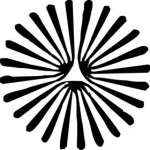 Payam Noor University The Faculty of Human Scienses Educational Sciences GroupDissertation for Degree of B.S in Educational SciencesTitle:…………………………………………………………………………………………………………………………………………………….Supervisor & Adviser:……………………… (Ph.D)By:……………………………December 2011تعداد کارکنانتعداد کارکنانتعداد کارکنانجنسیتجنسیتجنسیتجنسیتسنسنسنسنرشته تحصیلیرشته تحصیلیرشته تحصیلیرشته تحصیلیتعداد کارکنانتعداد کارکنانتعداد کارکنانمردمردزنزنحداقل حداقل حداکثرحداکثرعلوم انسانیعلوم انسانیغیر علوم انسانیغیر علوم انسانیدانشگاهفردوسیفردوسی545474742222666671713333دانشگاهخیامخیام991616272756566622دانشگاهسجادسجاد11181823234242331515دانشگاهمجموعمجموع646410810880805050جدول (3-2) : عبارات مربوط به شاخصهای پرسشنامه رهبری تحولی  جدول (3-2) : عبارات مربوط به شاخصهای پرسشنامه رهبری تحولی  جدول (3-2) : عبارات مربوط به شاخصهای پرسشنامه رهبری تحولی  مؤلفههامؤلفههاعباراتیکپارچگی و اتحادیکپارچگی و اتحاد1، 10، 16، 37، 42، 47، 53، 64، 69، 73، 76 و 82ریسک‌پذیری معقولریسک‌پذیری معقول17، 21، 27 و 32تشویق به خلاقیتتشویق به خلاقیت2، 48، 54، 59، 70، 77 و 81نمود خلاقیتنمود خلاقیت7، 11، 22، 28 و 79انگیزش روحیانگیزش روحی3، 12، 15، 19، 23، 26، 29، 33، 36، 39، 41، 43، 46، 49، 52، 57، 60، 63، 66، 71، 75 و 83احترام به دیگراناحترام به دیگران4، 13 و 31بهسازی و توسعه دیگرانبهسازی و توسعه دیگران50، 61 و 67اختیار، وظیفه نمایندگیاختیار، وظیفه نمایندگی5، 9، 20، 25، 30، 35، 40، 45، 51، 56، 62، 65، 68 و 74مزیت پیش‌بینی‌پذیریمزیت پیش‌بینی‌پذیری72، 78 و 80جدول (3-5) : سؤالات پژوهش و آزمون آماری استفاده شدهجدول (3-5) : سؤالات پژوهش و آزمون آماری استفاده شدهجدول (3-5) : سؤالات پژوهش و آزمون آماری استفاده شدهجدول (3-5) : سؤالات پژوهش و آزمون آماری استفاده شدهجدول (3-5) : سؤالات پژوهش و آزمون آماری استفاده شدهآزمونآزمونسؤال تحقیقشماره سؤال شماره سؤال مقایسه میانگین با یک ارزش ثابتمقایسه میانگین با یک ارزش ثابترفتار مديران  دانشگاههاي دولتی و غیردولتی مشهد تا چه اندازه به شاخص‌هاي رهبري تحولی براساس مدل بس و اوليو نزديك است؟1سؤالات اصلیمقایسه میانگین با یک ارزش ثابتمقایسه میانگین با یک ارزش ثابتوضعیت كارآفريني اجتماعي كاركنان  دانشگاههاي دولتی و غیردولتی مشهد براساس مدل ديز چگونه است؟2سؤالات اصلیرگرسیون سادهرگرسیون سادهكارآفريني اجتماعي كاركنان  دانشگاههاي دولتی و غیردولتی مشهد (بر اساس نمره كل به دست آمده از مدل ديز) میتواند از طریق رفتار منطبق با شاخص‌های رهبری تحولی مدیران پیش‌بینی شود!3سؤالات اصلیمقایسه میانگین برای گروه‌های مستقلمقایسه میانگین برای گروه‌های مستقلآيا بين ميزان كارآفريني اجتماعي حاصل شدة كاركنان در  دانشگاههاي دولتی و غیردولتی مشهد ، تفاوت معني داري وجود دارد؟4سؤالات اصلیمقایسه میانگین برای گروه‌های مستقلمقایسه میانگین برای گروه‌های مستقلآيا کارکنان مرد و زن  دانشگاههاي دولتی و غیردولتی مشهد در مورد میزان انطباق رفتار مدیرانشان با رهبری تحولی نظرات متفاوتی دارند؟1ضریب همبستگی اسپیرمنضریب همبستگی اسپیرمنآيا بين نمره کل انطباق رفتاری  مدیران با سبک رهبري تحولي در  دانشگاههاي دولتی و غیردولتی مشهد  با سن کارکنان رابطه معنی‌داری وجود دارد؟2مقایسه میانگین برای گروه‌های مستقلمقایسه میانگین برای گروه‌های مستقلآيا کارکنان مرد و زن  دانشگاههاي دولتی و غیردولتی مشهد در مورد میزان کارآفرینی اجتماعی خودشان نظرات متفاوتی دارند؟3جدول (4-1) : وضعیت رهبری تحولی مدیران در دانشگاههای دولتی و غیردولتی مشهد،  آزمون t با ارزش ثابتجدول (4-1) : وضعیت رهبری تحولی مدیران در دانشگاههای دولتی و غیردولتی مشهد،  آزمون t با ارزش ثابتجدول (4-1) : وضعیت رهبری تحولی مدیران در دانشگاههای دولتی و غیردولتی مشهد،  آزمون t با ارزش ثابتجدول (4-1) : وضعیت رهبری تحولی مدیران در دانشگاههای دولتی و غیردولتی مشهد،  آزمون t با ارزش ثابتجدول (4-1) : وضعیت رهبری تحولی مدیران در دانشگاههای دولتی و غیردولتی مشهد،  آزمون t با ارزش ثابتجدول (4-1) : وضعیت رهبری تحولی مدیران در دانشگاههای دولتی و غیردولتی مشهد،  آزمون t با ارزش ثابتجدول (4-1) : وضعیت رهبری تحولی مدیران در دانشگاههای دولتی و غیردولتی مشهد،  آزمون t با ارزش ثابتجدول (4-1) : وضعیت رهبری تحولی مدیران در دانشگاههای دولتی و غیردولتی مشهد،  آزمون t با ارزش ثابتجدول (4-1) : وضعیت رهبری تحولی مدیران در دانشگاههای دولتی و غیردولتی مشهد،  آزمون t با ارزش ثابتجدول (4-1) : وضعیت رهبری تحولی مدیران در دانشگاههای دولتی و غیردولتی مشهد،  آزمون t با ارزش ثابتدانشگاهشاخص هاتعداد میانگینانحراف معیارارزش ثابتt نمره درجه آزاديمعنی‌داری (دو دامنه)تفاوت ميانگيندولتی  (فردوسی)نفوذ آرمانی12157.9015.41477.771200.00010.90دولتی  (فردوسی)تحریک ذهنی12142.158.73359.011200.0007.15دولتی  (فردوسی)انگیزش الهام بخش12080.9820.60658.491190.00015.98دولتی  (فردوسی)ملاحظات فردی11884.1021.316012.281170.00024.10غیردولتی(خیام و سجاد)نفوذ آرمانی4459.4012.04476.83430.00012.40غیردولتی(خیام و سجاد)تحریک ذهنی4242.717.18356.96410.0007.71غیردولتی(خیام و سجاد)انگیزش الهام بخش4480.7716.67656.27430.00015.77غیردولتی(خیام و سجاد)ملاحظات فردی4486.0616.776010.30430.00026.06ردیفمن؛12345ردیفمن؛کاملا مخالفمخالفتاحدودی موافقکاملا موافق1سازمانی را كه برايش کار میکنم درك ميكنم و نسبت به آن مسئوليتپذير هستم.                       2در مواقعي که دیگران مسائل را به عنوان مشكل میبینند، من آنها را فرصت میبینم.                    3از منابع كمياب به بهترین وجه استفاده ميکنم.                                                                 4در برابر ابهامات ناشي از نوآوريها، صبور و شكيبا هستم.                                         